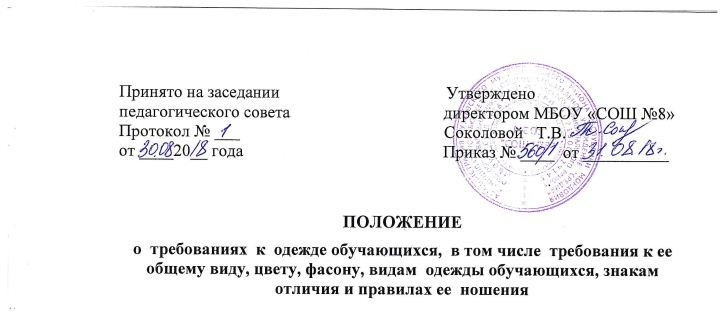 I. Общие положения1.1. Настоящим Положением устанавливаются единые требования к одежде и внешнему виду обучающихся по образовательным программам начального общего, основного общего образования  Муниципального бюджетного общеобразовательного учреждения “Средняя общеобразовательная школа №8” (далее – МБОУ СОШ №8).1.2. Данное  Положение разработано в соответствии с  решение педагогического совета  МБОУ «СОШ № 8» Рузаевского муниципального района, решением Управляющего  совета, в соответствии с  Законом РФ «Об образовании», Уставом учреждения.1.3. Настоящее Положение является локальным актом учреждения  и обязательно для выполнения сотрудниками, обучающимися и их родителями (лицами их заменяющими).единые требования к одежде и внешнему виду обучающихся вводятся с целью:-  укрепления дисциплины и порядка, эффективной организации образовательного процесса, поддержания учебно-деловой атмосферы, необходимой на учебных и внеурочных занятиях в МБОУ «СОШ №8»;- обеспечения обучающихся удобной и эстетичной одеждой в повседневной школьной жизни;-соблюдения гигиенических требований и требований по показателям химической, биологической, механической и термической безопасности в целях защиты жизни и здоровья детей и подростков, а также предупреждения действий, вводящих в заблуждение пользователей продукции;-  создания условий для воспитания у обучающихся общей культуры и эстетики внешнего вида, для соблюдения обучающимися общепринятых норм делового стиля одежды;- устранения признаков социального, имущественного и религиозного различия между обучающимися;- предупреждения возникновения у обучающихся психологического дискомфорта перед сверстниками;- укрепления общего имиджа МБОУ «СОШ № 8», формирования школьной идентичности.1.4. Контроль за соблюдением учащимися  формы одежды обязаны осуществлять  у  персоналу.1.5  Школьная форма  приобретается родителями самостоятельно.2. Функции школьной формы2.1. Обеспечениеобучающихся  удобной,  эстетичной одеждой в повседневной школьной жизни 2.2. Поддержание общей дисциплины и порядка в школе, согласно Правилам внутреннего распорядка для учащихся и Устава школы.2.3. Устранение  признаков  социального, имущественного и религиозного различия между учащимися2.4 Предупреждения  возникновения  у учащихся  психологического дискомфорта  перед сверстниками2.5 Укрепление общего имиджа образовательной организации, формирования школьной идентичности2.6 Соответствие  гигиеническим требованиям2.7 Формирование  и развитие эстетического вкуса, культуры одежды.3. Основные требования к форме и внешнему виду учащихся3.1. Стиль одежды - деловой, классический, современный строгий.3.2. Школьная форма подразделяется на повседневную, парадную и спортивную. Парадная школьная форма используется обучающимися в дни проведения праздников, торжественных линеек и мероприятий.3.2.1. Повседневная школьная одежда:Девочки, девушки: платье темного цвета, черный фартукМальчики, юноши: классический костюм  темного цвета, однотонная рубашка3.2.2. Парадная школьная одежда:Для девочек и девушек – состоит из повседневной школьной одежды, дополненной белым фартукомДля мальчиков и юношей – состоит из повседневной школьной одежды, дополненной белой рубашкой.3.2.3. Спортивная одежда:Для занятий в спортивном зале: спортивный костюм, футболка, спортивное трико (шорты), спортивная обувь с нескользкой подошвой, которая не оставляет черные следы.Для занятий на улице: спортивный костюм (шорты), спортивная обувь.3.2.4. Спортивная школьная форма  предназначена только для уроков физической культуры и на время проведения спортивных праздников, соревнований.3.2.5. Для занятий на уроках технологии и занятий общественно-полезным трудом – фартуки, перчатки.3.3. Школьная форма может быть из различных тканей. Цветовая гамма школьной формы для учащихся 1-11-х классов: темно-синий, черный, однотонных тонов, без надписей и рисунков.3.4. Сменная обувь обязательна. Обувь должна быть чистой.4. Права и обязанности4.1. Учащийся и родители имеют право:Выбирать школьную форму в соответствии с предложенными вариантами.4.2. Учащиеся обязаны:4.2.1. Носить повседневную школьную форму ежедневно.4.2.2. Бережно относиться к форме других учащихся школы.4.3. Спортивная форма в дни уроков физической культуры приносится с собой. В дни проведения торжественных линеек, праздников школьники надевают парадную форму.4.4. Одежда должна быть обязательно чистой, свежей, выглаженной4.5. Учащимся запрещено:4.5.1. Приходить на учебные занятия без школьной формы.4.5.2. Приходить на учебные занятия кроме физической культуры в спортивной форме.4.5.3. Использовать в качестве повседневной школьной формы одежду и обувь, указанные в п.4.3. настоящего Положения.4.5.4. Носить в школу аксессуары, массивные украшения (бусы, броши, серьги, кольца, ремни с массивными пряжками).4.5.5. Появляться в МБОУ «СОШ № 8» с экстравагантными стрижками и прическами, с волосами, окрашенными в яркие неестественные оттенки, с ярким маникюром и макияжем, с пирсингом.5. Права и обязанности родителей5.1. Родители имеют право:5.1.1. Обсуждать на родительских комитетах класса, Совете родителей вопросы, имеющие отношение к школьной форме, выносить на рассмотрение Совета Школы предложения в отношении школьной формы.5.1.2. Приглашать на классный родительский комитет, Совет школы, Совет по профилактики  родителей, дети которых уклоняются от ношения школьной формы, и применять к таким родителям меры в рамках своей компетенции.5.2. Родители обязаны:5.2.1. Приобрести школьную форму, и обувь до начала учебного года.5.2.2. Ежедневно контролировать внешний вид учащегося перед выходом его в школу в соответствии с требованиями Положения.5.2.3. Следить за состоянием школьной формы своего ребенка, т.е. своевременно ее стирать по мере загрязнения.5.2.4. Не допускать ситуаций, когда учащийся причину отсутствия формы объясняет тем, что она постирана и не высохла.5.2.5. Ежедневно проверять дневник ребенка в части письменного сообщения об отсутствии школьной формы и принятии мер для обеспечения ребенка школьной формой.5.2.6 За ненадлежащее исполнение или неисполнение родителями данного Положения родители несут административную ответственность, определенную Советом школы в рамках его компетенции.6. Меры административного воздействия6.1. Настоящее Положение является локальным актом МБОУ « СОШ № 8»  и обязательно для выполнения обучающимися 1-11-х классов и их родителями (законными представителями).6.2. В случае нарушения обучающимися данного Положения родители (законные представители) должны быть поставлены в известность классным руководителем незамедлительно.6.3. За нарушение данного Положения к обучающимся могут применяться следующие виды  дисциплинарной  ответственности:вызов родителей (законных представителей)  для беседы с классным руководителем, администрацией МБОУ «СОШ № 8»;вызов обучающегося вместе с родителями (законными представителями)    на заседание  Совета по профилактике;постановка обучающегося на внутришкольный контроль.7. Права, обязанности и ответственность классного руководителя7.1. Классный руководитель имеет право:7.1.1. Разъяснить пункты данного Положения учащимся и родителям под роспись.7.2. Классный руководитель обязан:7.2.1. Осуществлять ежедневный контроль на предмет ношения учащимися своего класса школьной формы перед началом учебных занятий.7.2.2. Своевременно (в день наличия факта) ставить родителей в известность о факте отсутствия школьной формы у учащегося, приглашать на заседание Совета по профилактике.7.2.3. В течение учебного года  проводить разъяснительную    работу с обучающимися и родителями (законными представителями), нарушающими  требования Положения.7.2.4. Действовать в рамках своей компетенции на основании должностной инструкции.7.3. За неисполнение или ненадлежащее исполнение должностных обязанностей несет ответственность, предусмотренную трудовым законодательством РФ, локальными актами МБОУ «СОШ №8».